анализ ДЕТСКОГО дорожно-транспортного травматизмав ГОРОДЕ БРЯНСКЕ ПО ИТОГАМ ДЕСЯТИ МЕСЯЦЕВ 2020 годаСПРАВОЧНО: ОБРАЗОВАТЕЛЬНЫЕ ОРГАНИЗАЦИИКоличество проживающих в г. Брянске детей дошкольного возраста: 49961, в т.ч.:- до 3-х лет – 14891 (посещают ДОУ 4727)- от 3 до 7 лет – 23102 (посещают ДОУ 21338)- не организованные - 11968Количество образовательных учреждений на территории г. Брянска: 174, в т.ч.:- школы – 66 юридических лиц, 67 зданий-корпусов: общеобразовательные – 61, коррекционные – 4, 1 – вечерняя (сменная) школа, кроме того на территории города располагаются 3 областного подчинения (Лицей №1, ГАОУ «Брянская кадетская школа им. Героя России В.И. Шкурного», филиал «Супоневская школа-интернат»)Школы (здания-корпуса):Советский район – 16 (17 юр.лиц)Бежицкий район – 26 (24 юр.лица)Володарский район –12 (12 юр.лиц)Фокинский район – 13 (13 юр.лиц)- детские сады – 104 + 4 отделения дошкольного образованияДетские садыСоветский район – 31+1 отделение дошкольного образованияБежицкий район – 36+1 отделение дошкольного образованияВолодарский район –22Фокинский район – 15+2 отделение дошкольного образованияКоличество учащихся – 78599 (2017-18 уч. год - 70 501, + 8098 чел., +11,5 %), в т.ч.:- школьники – 52534- дошкольники – 26065 Общие сведенияЗа отчетный период на территории г. Брянска отмечается сокращение количества ДТП и пострадавших детей и подростков в возрасте до 16 лет:  зарегистрировано 17 дорожно-транспортных происшествий с участием несовершеннолетних в возрасте до 16-ти лет (10 месяцев 2019 - 46, -63,0 %), в результате которых погибших нет (10 месяцев 2019 – 2, на -100,0%), 17 человек получили травмы (10 месяцев 2019 –  46, -63,0%). КОЛИЧЕСТВО ДТП ПО МЕСЯЦАМ:Удельный вес дорожно-транспортных происшествий, в результате которых пострадали дети, от общего количества ДТП, зарегистрированных в городе Брянске, составил 6,0 % (10 месяцев 2019 – 12,2 %), травмированных – 5,2 % (10 месяцев 2019 – 10,2 %). Динамика аварийности с участием детей:Диаграмма аварийности с участием детей:Состояние аварийности по районам областного центра:- Бежицкий район – 7-0-7 (10 месяцев 2019 14-0-14; -50,0% по количеству ДТП и пострадавших в них детей); - Фокинский район – 3-0-3 (10 месяцев 2019 8-0-8; -62,5% по количеству ДТП и пострадавших в них детей).- Советский район – 4-0-4 (10 месяцев 2019 14-0-15; -71,4% по количеству ДТП и -73,3% пострадавших в них детей)- Володарский район – 3-0-3 (10 месяцев 2019 10-2-9; -70,0% по количеству ДТП, -100,0% по погибшим и -66,7% пострадавших в них детей)По итогам отчетного периода отмечается сокращение аварийности с участием детей во всех районах областного центра.  Распределение показателей детского  дорожно-транспортноготравматизма по месяцамРаспределение  ДТП по видамПроцентное распределение ДТП с участием несовершеннолетних представлено на диаграмме:Пострадавшие (раненые + погибшие)  несовершеннолетние участники ДТП распределились следующим образом:За 10 месяцев 2020 года зарегистрировано 11 ДТП, связанных с наездами на несовершеннолетних пешеходов, что составляет 3,9% от общего количества ДТП, зарегистрированных в городе Брянске. Удельный вес наездов на детей-пешеходов в общей массе наездов на пешеходов составляет 10,2%.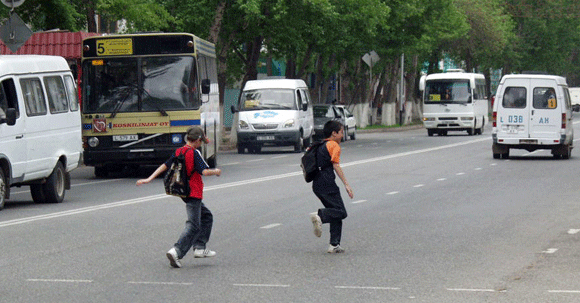 пешеходы – 11 (10 месяцев 2019 - 24, -54,2 %). При этом вследствие нарушений ПДД несовершеннолетними пешеходами – 7-0-7 (10 месяцев 2019 4-0-4; +75,0% по количеству ДТП и пострадавших в них детей).ДТП с участием детей-пешеходов до 16 лет по районам:ДТП с участием детей-пешеходов по местам совершения ДТППРИМЕЧАНИЕ: НА МАРШРУТАХ ПАТРУЛИРОВАНИЯ НАРЯДОВ ДПС ЗАРЕГИСТРИРОВАНО 2 НАЕЗДА НА ДЕТЕЙ-ПЕШЕХОДОВ (11.08.20 пр-т Московский 10/3; 19.10.20 ул. Пушкина 19) За 10 месяцев 2020 года зарегистрировано 3 ДТП с детьми – пассажирами в возрасте до 16 лет, что составляет 1,1 % от общего количества ДТП, зарегистрированных в городе Брянске.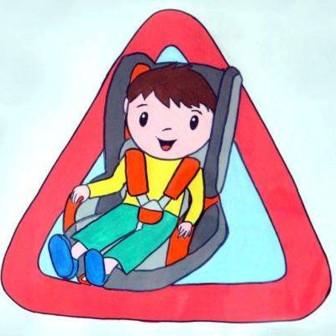 Пассажиры – 3 (10 месяцев 2019- 16 (раненые + погибшие), --81,3 % ). без ДУУ, не пристегнут ремнем безопасности – 1 (10 месяцев 2019– 3, -66,7%)с использованием ДУУ, ремня безопасности – 2 (10 месяцев 2019– 10, -80,0%)ДТП с участием детей-пассажиров до 16 лет по районам:Пострадавшие дети-пассажиры по видам транспортных средств:без ДУУ, не пристегнут ремнем безопасности – 1 (10 месяцев 2019 – 3, -66,7%)с использованием ДУУ, ремня безопасности – 2 (10 месяцев 2019 – 10, -80,0%)По возрастным категориям пострадавших детей-пассажиров:- до 6 лет – 0 (10 месяцев 2019 – 8, -100,0%)- 7-10 лет – 0   (10 месяцев 2019 – 4, -100,0%)- 11-13 лет – 1 (10 месяцев 2019 – 3, -50,0%)- 14-16 лет – 2 (10 месяцев 2019 – 1, +100,0%)Водители вело – 1 (10 месяцев 2019 – 6, -83,3%) ДТП с участием детей-велосипедистов до 16 лет по районам: Водители мото – 2 (10 месяцев 2019 – 2, стаб)ДТП с участием детей на мототранспорте до 16 лет по районам:Распределение погибших и травмированных в ДТП подростковпо возрастным группам  В приведенной ниже таблице представлены статистические показатели с учетом распределения пострадавших подростков и детей по четырем основным возрастным группам:- до 6 лет – 2 (10 месяцев 2019 – 14, -85,7%)- 7-10 лет – 5 (10 месяцев 2019 – 15; -66,7%) - 11-13 лет – 6 (10 месяцев 2019 – 11; -45,5%)- 14-16 лет – 4 (10 месяцев 2019 – 8, -50,0%)  Наибольшее количество ДТП и пострадавших зарегистрировано с участием школьников средних классов в возрасте 11-13 лет (6 ДТП, что составляет 35,3% от общего количества ДТП с участием несовершеннолетних в возрасте до 16 лет). Долевое распределение основных показателей детского дорожно-транспортного травматизма, в зависимости от возраста пострадавших несовершеннолетних, представлено на диаграммах:Распределение травмированных в ДТП детей по половой принадлежностиВ приведенной ниже таблице представлены статистические показатели с учетом распределения пострадавших и погибших детей по половому признаку:Распределение ДТП по времени суток и по категориям участников дорожного движенияНаибольшее количество ДТП и пострадавших в них детей произошло в период времени с 18 до 21 часа (7 ДТП, что составляет 41,2% от общего количества ДТП с несовершеннолетними).Распределение ДТП по дням неделиДТП ПО ВИНЕ ДЕТЕЙВ течение отчетного периода зарегистрировано 10 дорожно-транспортных происшествий по вине несовершеннолетних (10 месяцев 2019 – 7-0-7, +42,9%).- по вине детей-пешеходов: 7-0-7 (10 месяцев 2019 4-0-4; +75,0%)(учащиеся МБОУ СОШ №42, СОШ №17 (2 учащихся), СОШ №51, воспитанник МБДОУ ДС №159, МБОУ СОШ №8, переведенная из Жирятинской СОШ в МБОУ СОШ №52).          - по вине детей-велосипедистов: 1-0-1 (10 месяцев 2019 2-0-2, -50,0%) (учащийся МБОУ СОШ №36)         - по вине детей-пассажиров: 0 (10 месяцев 2019 1-0-1, -100,0%) - по вине водителей мото: 2-0-2 (10 месяцев 0, на +2) (учащийся МБОУ СОШ №25, МБОУ СОШ №15)1. 18.03.2020 года в 07-50 в районе дома 101 по ул. Ново-Советской г. Брянска водитель автомобиля ВАЗ, допустил наезд на внезапно выбежавшего на проезжую часть дороги в неустановленном месте пешехода Корявко Д.А., 19.02.2007 г/р., учащегося МБОУ СОШ №42, 6 «Б» класс, с диагнозом: «ушиб мягких тканей носа, перелом большеберцовой кости левой голени в нижней трети» госпитализирован в детскую областную больницу, находился без сопровождения взрослых.2. 22.05.2020 года в 18-10 в районе дома 42 по ул. Ново-Советская г. Брянска водитель автомобиля SKODA YETI, двигаясь со стороны ул. Почтовой в сторону ул. Молодой Гвардии, допустил наезд на несовершеннолетнего пешехода Терентьева Александра Юрьевича, 30.04.2014 года рождения, проживает: ул. Колодезная-12, воспитанник МБДОУ № 159, перебегавшего проезжую часть дороги вне установленного места в зоне видимости перекрестка справа налево по ходу движения автомобиля (находился без сопровождения взрослых). В результате ДТП несовершеннолетний госпитализирован в лечебное учреждение.3. 14.06.2020 года в 19-15 в дежурную группу ОБ ДПС ГИБДД УМВД России по г.Брянску поступило сообщение по факту ДТП в районе дома 119 по ул. Дятьковской г.Брянска, где несовершеннолетний Меркулов М.Р., двигаясь на электросамокате КУГА S-3 со стороны ул. Ново-Советской к пер. Почтовому по прилегающей территории в районе выезда на ул. Дятьковскую, допустил столкновение с автомобилем Хендай  I-30. В результате ДТП: пешеход Меркулов Матвей Романович, 28.11.2006 года рождения проживающий: г. Брянск, ул. Дятьковская, дом 119, кв. 51, учащийся СОШ № 17, 8-б класс, с диагнозом «компрессионный перелом т-6» после осмотра госпитализирован в травматологию.  4. 10.07.2020 года в 20-10 в районе дома 52 по ул. 17 лет Сентября 12-летний велосипедист Коченков Т.С. двигался по ул. 17 лет Сентября со стороны ул. Чкалова в сторону ул. Западной, не уступил дорогу и совершил столкновение с двигавшимся по главной дороге по ул. МЮД со стороны пер. 7-го Ноября в сторону ул. Унечской транспортным средством ФОЛЬКСВАГЕН РОLО. В результате ДТП ребенок с диагнозом: «ушибленная рана волосистой части головы» доставлялся в детский травмпункт Советского района г. Брянска, после осмотра направлен в ГБ №1. В действиях несовершеннолетнего Коченкова Т.С. формально усматриваются признаки нарушений п. 24.3, 13.9 ПДД РФ.5. 03.08.2020 года в 18-15  в районе дома 22 по ул. Брянской Пролетарской Дивизии г. Брянска водитель автомобиля Ситроен Джампер, двигаясь со стороны ул. 3-го Интернационала  в строну ул. Ульянова по крайней правой полосе, допустил наезд на пешехода, переходившего проезжую часть дороги в неустановленном месте  слева направо по ходу движения автомобиля Гакаеву А.Р., после чего совершил наезд на стоящий у   края проезжей части с правой стороны по ходу движения автомобиль  Шевроле Авео. В результате ДТП: пешеход Гакаева Амина Руслановна, 22.09.2009 года рождения, проживающая: г. Брянск, ул. Бузинова   дом 3, кв 79, перевелась в МБОУ СОШ №52 из Жирятинской СОШ, 5-а класс,  передвигалась без сопровождения взрослых, с   диагнозом:  «ушиб мягких тканей лба и лица, перелом правой ключицы», после осмотра, госпитализирована в травматологию.  6. 11.08.2020 года в 08-32 в районе дома 10/3 по пр-ту Московскому г. Брянска водитель автомобиля РЕНО МЕGАNЕ, двигаясь по пр-ту Московскому в среднем ряду в направлении от улицы Шолохова в сторону ул. Калинина, на разрешающий сигнал светофора, допустил наезд на пешехода Мотовицкого В.А., переходившего проезжую часть дороги по регулируемому пешеходному переходу на запрещающий сигнал светофора (для пешеходов) справа – налево по ходу движения автомобиля. В результате ДТП: Мотовицкий Владислав Александрович 19.02.2011 года рождения, проживает: г.Брянск, улица Новозыбковская д.14а кв.1, прописан: г.Брянск, ул. О. Кошевого д.78 кв.41, учащийся СОШ№51, закончил 2 класс, с диагнозом: ушиб правого тазобедренного сустава, ссадины лица, госпитализирован в травматологическое отделение.7. 06.09.2020 года в 17 час 21 мин в районе дома 92 по ул. Фосфоритная г. Брянска (территория садоводческого общества «Буревестник») водитель Долгов М.С., управляя мотоциклом Мотоланд, двигаясь по территории садоводческого общества «Буревестник» в направлении пгт. Большое Полпино, допустил наезд на остановившийся автомобиль Ниссан Жук. В результате ДТП - водитель мотоцикла - несовершеннолетний Долгов Максим Сергеевич, 27.05.2006 года рождения, проживает по адресу: г. Брянск, ул. Локомотивная, д. 5, кв. 57, с диагнозом: «ушиб, ссадина правого коленного сустава» после осмотра в Детской областной больнице отпущен с назначением лечения.8. 14.09.2020 года в 08 часов 43 минуты в районе дома № 83 по ул. Ново-Советской г. Брянска водитель автомобиля ВАЗ 21150, допустил наезд на несовершеннолетнего (9 лет) пешехода Ловцова А.П., который перебегал проезжую часть дороги в неустановленного места в зоне видимости регулируемого пешеходного перехода из-за стоящего на запрещающий сигнал светофора во встречном направлении автомобиля слева направо по ходу движения транспортного средства. В результате ДТП несовершеннолетний пешеход Ловцов Андрей Павлович, 11.10.2009 года рождения, проживает: г. Брянск, ул. Ново-Советская, дом 83 кв. 46, учащийся СОШ №17, 5 «Б» класс, с диагнозом: ушиб мягких тканей волосистой части головы, подапоневротическая гематома правой затылочной области, после осмотра в БОБ№1 г.Брянска направлен в детскую областную больницу. 9. 09.10.2020 в 16-40 в районе д. 54 по ул. Некрасова пгт. Р. Крыловка несовершеннолетний (14 лет) водитель Головацкий А.В., управляя мопедом Альфа, двигаясь по ул. Некрасова в направлении от ул. Никитина к ул. Горького, не справившись с управлением, допустил выезд на полосу встречного направления, где совершил столкновение с автомобилем ВАЗ-2109, под управлением несовершеннолетнего (16 лет) водителя, двигающегося по ул. Некрасова во встречном направлении. В результате ДТП: Головацкий Александр Владимирович 15.11.2005 года рождения, проживающий: пгт. Р. Крыловка, ул. Кольцова 17, учащийся МБОУ СОШ № 15, 9 класс, по административной практике не привлекался, с диагнозом «ОПСМТ. Нестабильный компрессионный перелом тела С6 позвонка с компрессией спинного мозга. Ушиб спинного мозга на уровне С3-С7. Тетрапарез. Перелом 7 ребра справа. Ушиб легких» - госпитализирован.10. 26.10.20 года в 18-54 на пр-те Станке-Димитрова в районе дома 3 по улице Костычева г. Брянска водитель автомобилЯ ТОЙОТА КОРОЛЛА допустила наезд на пешехода Пхакина В.В., переходившего проезжую часть дороги в неустановленном месте в зоне видимости нерегулируемого пешеходного перехода. В результате ДТП: пешеход Пхакин Виктор Васильевич, 20.10.2005 года рождения, учащийся МБОУ СОШ №8, с диагнозом: «закрытый перелом шейки правого плеча», после осмотра в детской областной больнице г. Брянска госпитализирован в травматологическое отделение. Распределение ДТП по вине детей по месяцамОсновными нарушениями ПДД  со стороны детей и подростков, повлекшими ДТП, стали:переход проезжей части вне установленного места - 5 ДТП;выход из-за препятствия (кустов, стоящих транспортных средств и т.д.) – 1проезд очередности перекрестков – 1переход на запрещающий сигнал светофора – 1управление ТС без ВУ - 2Долевое распределение основных показателей детского дорожно-транспортного травматизма за отчетный период, в зависимости от категории несовершеннолетних виновников ДТП, представлено на диаграммах:Виновность со стороны водителей транспортных средств прослеживается в 7 ДТП, в результате которых семь несовершеннолетних участников дорожного движения получили ранения. Основными причинами таких ДТП являются: несоблюдение дистанции, нарушения требований сигналов светофоров, нарушения правил маневрирования. В ы в о д ы	Анализ детского дорожно-транспортного травматизма за 10 месяцев 2020 года показал, что по сравнению с аналогичным периодом прошлого года, отмечается сокращение количества ДТП и пострадавших детей и подростков в возрасте до 16 лет: зарегистрировано 17 дорожно-транспортных происшествий с участием несовершеннолетних в возрасте до 16-ти лет (10 месяцев 2019 - 46, -63,0 %), в результате которых погибших нет (10 месяцев 2019 – 2, на -100,0%), 17 человек получили травмы (10 месяцев 2019 –  46, -63,0%). Удельный вес дорожно-транспортных происшествий, в результате которых пострадали дети, от общего количества ДТП, зарегистрированных в городе Брянске, составил 6,0 % (10 месяцев 2019 – 12,2 %), травмированных – 5,2 % (10 месяцев 2019 – 10,2 %). По итогам отчетного периода отмечается сокращение аварийности с участием детей во всех районах областного центра. Пострадавшие несовершеннолетние участники ДТП распределились следующим образом:пешеходы – 11 (10 месяцев 2019 - 24, -54,2 %). При этом вследствие нарушений ПДД несовершеннолетними пешеходами – 7-0-7 (10 месяцев 2019 4-0-4; +75,0% по количеству ДТП и пострадавших в них детей).пассажиры – 3 (10 месяцев 2019- 16 (раненые + погибшие), --81,3 % ). без ДУУ, не пристегнут ремнем безопасности – 1 (10 месяцев 2019– 3, -66,7%)с использованием ДУУ, ремня безопасности – 2 (10 месяцев 2019– 10, -80,0%)водители вело – 1 (10 месяцев 2019 – 6, -83,3%) водители мото – 2 (10 месяцев 2019 – 2, стаб)Наибольшее количество ДТП и пострадавших зарегистрировано с участием школьников средних классов в возрасте 11-13 лет (6 ДТП, что составляет 35,3% от общего количества ДТП с участием несовершеннолетних в возрасте до 16 лет). Наибольшее количество ДТП и пострадавших в них детей произошло в период времени с 18 до 21 часа (7 ДТП, что составляет 41,2% от общего количества ДТП с несовершеннолетними).В течение отчетного периода зарегистрировано 10 дорожно-транспортных происшествий по вине несовершеннолетних (10 месяцев 2019 – 7-0-7, +42,9%).- по вине детей-пешеходов: 7-0-7 (10 месяцев 2019 4-0-4; +75,0%)(учащиеся МБОУ СОШ №42, СОШ №17 (2 учащихся), СОШ №51, воспитанник МБДОУ ДС №159, МБОУ СОШ №8, переведенная из Жирятинской СОШ в МБОУ СОШ №52).          - по вине детей-велосипедистов: 1-0-1 (10 месяцев 2019 2-0-2, -50,0%) (учащийся МБОУ СОШ №36)         - по вине детей-пассажиров: 0 (10 месяцев 2019 1-0-1, -100,0%) - по вине водителей мото: 2-0-2 (10 месяцев 0, на +2) (учащийся МБОУ СОШ №25, МБОУ СОШ №15)Отдел ГИБДД УМВД России по г. БрянскуПриложение СВЕДЕНИЯО ДОРОЖНО-ТРАНСПОРТНЫХ ПРОИСШЕСТВИЯХ С УЧАСТИЕМ ДЕТЕЙВ ВОЗРАСТЕ ДО 16-ТИ ЛЕТ НА ТЕРРИТОРИИ ОБЛАСТНОГО ЦЕНТРАПО ИТОГАМ 10 МЕСЯЦЕВ 2020 ГОДАДТП с участием детей в Бежицком  районе г. Брянска: 	В Бежицком районе зарегистрировано 7 ДТП (10 месяцев 2019 – 14 ДТП, -50,0%), в которых 7 несовершеннолетних получили травмы (10 месяцев 2019 - 14 ДТП, -50,0%), погибших нет. Общее количество дорожно-транспортных происшествий с участием детей в возрасте до 16 лет в Бежицком районе г. Брянска сократилось на 50,0%.Примеры ДТП:1. 18.03.2020 года в 07-50 в районе дома 101 по ул. Ново-Советской г. Брянска водитель автомобиля ВАЗ, допустил наезд на внезапно выбежавшего на проезжую часть дороги в неустановленном месте пешехода Корявко Д.А., 19.02.2007 г/р., учащегося МБОУ СОШ № 42, 6 «Б» класс, с диагнозом: «ушиб мягких тканей носа, перелом большеберцовой кости левой голени в нижней трети» госпитализирован в детскую областную больницу, находился без сопровождения взрослых.2. 22.05.2020 года в 18-10 в районе дома 42 по ул. Ново-Советская г. Брянска водитель автомобиля SKODA YETI, двигаясь со стороны ул. Почтовой в сторону ул. Молодой Гвардии, допустил наезд на несовершеннолетнего пешехода Терентьева Александра Юрьевича, 30.04.2014 года рождения, проживает: ул. Колодезная-12, воспитанник МБДОУ № 159, перебегавшего проезжую часть дороги вне установленного места в зоне видимости перекрестка справа налево по ходу движения автомобиля (находился без сопровождения взрослых). В результате ДТП несовершеннолетний госпитализирован в лечебное учреждение.3. 14.06.2020 года в 19-15 в дежурную группу ОБ ДПС ГИБДД УМВД России по г. Брянску поступило сообщении  по факту ДТП в районе дома 119 по ул. Дятьковской г. Брянска, где несовершеннолетний Меркулов М.Р., двигаясь на электро-самокате КУГА S-3 со стороны ул. Ново-Советской к  пер. Почтовому по прилегающей территории в районе выезда на ул. Дятьковскую допустил столкновение с автомобилем Хендай  I-30. В результате ДТП: пешеход Меркулов Матвей Романович, 28.11.2006 года рождения проживающий: г. Брянск, ул. Дятьковская дом 119, кв 51, учащийся СОШ № 17, 8-б класс, с диагнозом «компрессионный перелом т-6» после осмотра  госпитализирован в травматологию.4. 03.08.2020 года в 18-15  в районе дома 22 по ул. Брянской Пролетарской Дивизии г. Брянска водитель автомобиля Ситроен Джампер, двигаясь со стороны ул. 3-го Интернационала  в строну ул. Ульянова по крайней правой полосе, допустил наезд на пешехода, переходившего проезжую часть дороги в неустановленном месте  слева направо по ходу движения автомобиля Гакаеву А.Р., после чего совершил наезд на стоящий у   края проезжей части с правой стороны по ходу движения автомобиль  Шевроле Авео. В результате ДТП: пешеход Гакаева Амина Руслановна  22.09.2009 года рождения, проживающая: г. Брянск, ул. Бузинова   дом 3, кв 79, перевелась в МБОУ СОШ №52 из Жирятинской СОШ, 5-а класс,  передвигалась без сопровождения взрослых, с   диагнозом:  «ушиб мягких тканей лба и лица, перелом правой ключицы», после осмотра, госпитализирована в травматологию.  5. 05.08.2020 года в 17-00 в районе д.120 по ул. Почтовой г.Брянска водитель автомобиля ФОЛЬКСВАГЕН ПАССАТ, двигаясь по ул. Почтовой в направлении от улицы 50-й Армии в сторону ул.Запрудной, допустил наезд на пешехода Гущину П.В., переходившую проезжую часть дороги по нерегулируемому пешеходному переходу слева направо по ходу движения автомобиля. В результате ДТП: пешеход Гущина Полина Вячеславовна 07.01.2009 года рождения, прописана: г.Брянск, ул. Почтовая д.116 кв.4, фактически проживает по адресу: г. Брянск, ул. 50-й Армии, 18-164, учащаяся МБОУ СОШ №61, 5а класс, с диагнозом: «ушиб левой голени», после осмотра в детском травмпункте Советского района г.Брянска, отпущена с назначением лечения.6. 14.09.2020 года в 08 часов 43 минуты в районе дома № 83 по ул. Ново-Советской г. Брянска водитель автомобиля ВАЗ 21150, допустил наезд на несовершеннолетнего (9 лет) пешехода Ловцова А.П., который перебегал проезжую часть дороги в неустановленного места в зоне видимости регулируемого пешеходного перехода из-за стоящего на запрещающий сигнал светофора во встречном направлении автомобиля слева направо по ходу движения транспортного средства. В результате ДТП несовершеннолетний пешеход Ловцов Андрей Павлович, 11.10.2009 года рождения, проживает: г. Брянск, ул. Ново-Советская, дом 83 кв. 46, учащийся СОШ №17, 5 «Б» класс, с диагнозом: ушиб мягких тканей волосистой части головы, подапоневротическая гематома правой затылочной области, после осмотра в БОБ№1 г.Брянска направлен в детскую областную больницу.7. 09.10.2020 в 16-40 в районе д. 54 по ул. Некрасова пгт. Р. Крыловка несовершеннолетний (14 лет) водитель Головацкий А.В., управляя мопедом Альфа, двигаясь по ул. Некрасова в направлении от ул. Никитина к ул. Горького, не справившись с управлением, допустил выезд на полосу встречного направления, где совершил столкновение с автомобилем ВАЗ-2109, под управлением несовершеннолетнего (16 лет) водителя,  двигающимся по ул. Некрасова во встречном направлении. В результате ДТП: Головацкий Александр Владимирович 15.11.2005 года рождения, проживающий: пгт. Р. Крыловка, ул. Кольцова 17, учащийся МБОУ СОШ № 15, 9 класс, по административной практике не привлекался, с диагнозом «ОПСМТ. Нестабильный компрессионный перелом тела С6 позвонка с компрессией спинного мозга. Ушиб спинного мозга на уровне С3-С7. Тетрапарез. Перелом 7 ребра справа. Ушиб легких» - госпитализирован.ДТП с участием детей в Советском  районе г. Брянска:В Советском районе зарегистрировано 4 ДТП (10 месяцев 2019 – 14 ДТП, -71,4%), в которых травмы получили 4 несовершеннолетних (10 месяцев 2019 - 15, -73,3%), погибших нет. Общее количество дорожно-транспортных происшествий с участием детей в возрасте до 16 лет и пострадавших в них детей в Советском районе г. Брянска сократилось на 71,4% и 73,3% соответственно.Примеры ДТП:1. 28.01.2020 года в 21-30 минут в районе дома 63 по пр-ту Ст. Димитрова г. Брянска водитель автомобиля Ниссан Тиида, двигаясь со стороны ул. Щукина по пр-ту Ст. Димитрова в сторону ул. Спартаковской по второй полосе для движения, совершил столкновение с двигающимся впереди в попутном направлении автомобилем Форд Мондео. В результате ДТП несовершеннолетний пассажир Простакова Марина Олеговна, учащаяся 9 социально-экономического класса № 2 МБОУ «Брянский городской лицей № 1 имени А.С. Пушкина». госпитализирована с диагнозом: «ушиб костей носа, перелом костей носа?».2. 13.06.2020 года в 16 часов 10 минут в районе дома 57 по проспекту Ленина водитель автомобиля ТОЙОТА ЧАСЕР, двигаясь со стороны ул. Дуки  в сторону ул. Горького по проспекту Ленина в левом ряду, не справился с управлением, выехал на полосу, предназначенную для встречного движения, допустил столкновение с автомобилями ТОЙОТА САМRУ. В результате ДТП: пассажир автомобиля ТОЙОТА САМRУ, Маленкина Елизавета Максимовна, 09.11.2007 года рождения, учащаяся МБОУ СОШ №9 г. Брянска, окончила 6д класс, находилась на заднем сидении справа, ремнем безопасности пристегнута (со слов), с диагнозом: «повреждение губы инородным телом», после осмотра отпущена с назначением лечения. 3. 19.10.2020 года в 18-45 в районе дома 66 по ул. Советской г. Брянска водитель автомобиля ТОЙОТА КАМРИ, не справился с управлением, допустил наезд на дорожное ограждение справа по ходу движения автомобиля с выездом на тротуар, где допустил наезд на пешехода Гамзова С.Р., двигающегося по тротуару. В результате ДТП: пешеход (ребёнок) Гамзов Степан Русланович 02.01.2017 года рождения, проживающий: г. Брянск, переулок 2-й Советский дом 75, кв 1, воспитанник МБДОУ детский сад№25 «Подснежник», находился в сопровождении мамы Гамзовой Натальи Михайловны с диагнозом: «перелом правого бедра и таза, тупая травма живота, госпитализирован в Брянскую областную детскую больницу №1».4. 26.10.20 года в 18-54 на пр-те Станке-Димитрова в районе дома 3 по улице Костычева г. Брянска водитель автомобилЯ ТОЙОТА КОРОЛЛА допустила наезд на пешехода Пхакина В.В., переходившего проезжую часть дороги в неустановленном месте в зоне видимости нерегулируемого пешеходного перехода. В результате ДТП: пешеход Пхакин Виктор Васильевич, 20.10.2005 года рождения, учащийся МБОУ СОШ №8, с диагнозом: «закрытый перелом шейки правого плеча», после осмотра в детской областной больнице г. Брянска госпитализирован в травматологическое отделение. ДТП с участием детей в Фокинском  районе г. Брянска:В Фокинском районе зарегистрировано 3 ДТП (10 месяцев 2019 – 8 ДТП, -62,5%), в которых травмы получили 3 несовершеннолетних (10 месяцев 2019- 8, -62,5%), погибших нет. Общее количество дорожно-транспортных происшествий с участием детей в возрасте до 16 лет и пострадавших в них детей в Фокинском районе г. Брянска сократилось на 62,5%.Примеры ДТП:1. 30.01.2020 года в 22-30 в районе дома 68 по ул. Коминтерна г.Брянска водитель автомобиля МИЦУБИСИ ГАЛАНТ, не справился с управлением, допустил съезд в кювет с последующим опрокидыванием и наездом на препятствие (дерево). В результате ДТП несовершеннолетняя (14 лет) пассажирка автомобиля МИЦУБИСИ (находилась справа от водителя на переднем пассажирском сиденье, со слов водителя была не пристёгнута ремнём безопасности) Авакян Мария Григорьевна, 08.02.2005 года рождения, учащаяся МБОУ СОШ № 29, 9 «В» класс, с диагнозом «закрытый перелом ключицы слева» госпитализирована. 2. 10.07.2020 года в 20-10 в районе дома 52 по ул. 17 лет Сентября 12-летний велосипедист Коченков Т.С. двигался по ул. 17 лет Сентября со стороны ул. Чкалова в сторону ул. Западной, не уступил дорогу и совершил столкновение с двигавшимся по главной дороге по ул. МЮД со стороны пер. 7-го Ноября в сторону ул. Унечской транспортным средством ФОЛЬКСВАГЕН РОLО. В результате ДТП ребенок с диагнозом: «ушибленная рана волосистой части головы» доставлялся в детский травмпункт Советского района г. Брянска, после осмотра направлен в ГБ №1.3. 11.08.2020 года в 08-32 в районе дома 10/3 по пр-ту Московскому г. Брянска водитель автомобиля РЕНО МЕGАNЕ, двигаясь по пр-ту Московскому в среднем ряду в направлении от улицы Шолохова в сторону ул. Калинина, на разрешающий сигнал светофора, допустил наезд на пешехода Мотовицкого В.А., переходившего проезжую часть дороги по регулируемому пешеходному переходу на запрещающий сигнал светофора (для пешеходов) справа – налево по ходу движения автомобиля. В результате ДТП: Мотовицкий Владислав Александрович 19.02.2011 года рождения, проживает: г.Брянск, улица Новозыбковская д.14а кв.1, прописан: г.Брянск, ул. О. Кошевого д.78 кв.41, учащийся СОШ№51, закончил 2 класс, с диагнозом: ушиб правого тазобедренного сустава, ссадины лица, госпитализирован в травматологическое отделение.ДТП с участием детей в Володарском  районе г. Брянска:В Володарском районе зарегистрировано 3 ДТП (10 месяцев 2019 – 10 ДТП, -70,0%), в которых травмы получили 3 несовершеннолетних (10 месяцев 2019 - 9, -66,7%), погибших нет (10 месяцев 2019 – 2, -100,0%). Примеры ДТП:1. 10.08.2020 года в 00 часов 40 минут поступило сообщение, что в лечебное учреждение обратился Ляшок Андрей Игоревич, 04.07.2012 года рождения, учащийся МБОУ «СОШ №46»» г. Брянска 2 «а» класс, с диагнозом: ушиб  грудной клетки, закрытая травма живота, после осмотра госпитализирован в  хирургическое отделение.  Пояснил, что травму получил 09.08.2020 в 20 часов 12 минут в районе дома № 55 по ул. Комарова в результате наезда автомобиля  ФОЛЬКСВАГЕН POLO при пересечении проезжей части дороги дворовой территории   справа налево по ходу движения автомобиля.  2. 06.09.2020 года в 17 час 21 мин в районе дома 92 по ул. Фосфоритная г. Брянска (территория садоводческого общества «Буревестник») водитель Долгов М.С., управляя мотоциклом Мотоланд, двигаясь по территории садоводческого общества «Буревестник» в направлении пгт. Большое Полпино, допустил наезд на остановившийся автомобиль Ниссан Жук. В результате ДТП - водитель мотоцикла - несовершеннолетний Долгов Максим Сергеевич, 27.05.2006 года рождения, проживает по адресу: г. Брянск, ул. Локомотивная, д. 5, кв. 57, с диагнозом: «ушиб, ссадина правого коленного сустава» после осмотра в Детской областной больнице отпущен с назначением лечения.3. 19.10.2020 года в 10 часов 30 минут в районе дома 19 по ул. Пушкина г. Брянска 47-летняя женщина – водитель автомобиля ДЭУ NEXIA, двигаясь со стороны ул. Абашева по ул. Пушкина в левом ряду в сторону ул. Никитина, допустила наезд на двух пешеходов, переходивших проезжую часть дороги по нерегулируемому пешеходному переходу справа налево по ходу движения автомобиля Ильину Л.В. и Княгинина А.В., 2009 г.р. Несовершеннолетний Княгинин в момент ДТП находился в сопровождении мамы. В результате ДТП: пешеход (ребёнок) Княгинин Арсений Владимирович, 09.12.2009 года рождения, проживающий: г. Брянск, ул. Свободы, д.4а, кв.67, учащийся МБОУ СОШ №25, 5 класс, находился в сопровождении мамы Ильиной Людмилы Викторовны, в лечебное учреждение обращался с диагнозом: «ушиб левой нижней конечности, мягких тканей правой ягодицы», отпущен с назначением лечения, к категории «раненый» относится.20192020+/- %Январь 42-50 %Февраль 10-100,0%Март41-75,0%Апрель 50-100,0%Май81-87,5%Июнь 42-50,0%Июль 51-80,0%Август 64-33,3%Сентябрь 22СтабОктябрь 74-42,9%Показатель аварийности20122013201420152016                                                                                                                                                                                                                                                                                                                                                                                                                                                                                                                                                                                                                                                                                                                                                                                                                                                                                                                                                                     2017201820192020ДТП343524392729394617Погибло001200120Ранено343925392929394617Удельный вес количества ДТП с детьми (%)8,07,35,59,97,17,89,212,46,0Удельный вес погибших детей (%)--2,310,0--6,311,1-Удельный вес пострадавших детей (%) 6,66,95,08,46,76,68,010,45,2январьянварьфевральфевральмартмартапрельапрельмаймайиюньиюньиюльиюльавгуставгуст сентябрь сентябрь   октябрь   октябрьноябрьноябрьдекабрьдекабрь19г20 г19г20 г19г20 г19г20 г19г20 г19г20 г19г20 г19г20 г19г20 г19г20 г19г20 г19г20 гКол-воДТП42104150814251642274Кол-во погиб-х00000000000000000020Кол-вораненых42104150814251642274Тяжесть последствийв %------------------22,2                                                                                                                    -РайонКол-во ДТП, погибло, раненоКол-во ДТП, погибло, раненоАбсолютное числоКол-во ДТП, погибло, раненоКол-во ДТП, погибло, раненоКол-во ДТП, погибло, раненоРайон20192020Абсолютное число+- % к  2019+- % к  2019+- % к  2019Советский7-0-72-0-2-5-0-5-71,4--71,4Бежицкий7-0-76-0-6-1-0-1-14,3--14,3Володарский5-0-52-0-2-3-0-3-60,0--60,0Фокинский5-0-51-0-1-4-0-4-80,0--80,0г. Брянск24-0-2411-0-11-13-0-13-54,2--54,2На пеш. переходахВо дворахНа тротуарахВне устан. местаИные места3-0-310 месяцев 2019 9-0-92-0-210 месяцев 2019 3-0-31-0-110 месяцев 2019 1-0-15-0-510 месяцев 2019 4-0-40-0-010 месяцев 2019 7-0-7УДЕЛЬНЫЙ ВЕС (от ДТП с детьми-пешеходами)УДЕЛЬНЫЙ ВЕС (от ДТП с детьми-пешеходами)УДЕЛЬНЫЙ ВЕС (от ДТП с детьми-пешеходами)УДЕЛЬНЫЙ ВЕС (от ДТП с детьми-пешеходами)УДЕЛЬНЫЙ ВЕС (от ДТП с детьми-пешеходами)27,3(10 месяцев 2019 37,5%)18,2(10 месяцев 2019 12,5%)9,1(10 месяцев 2019 4,2%)45,5(10 месяцев 2019 16,7%)0,0(10 месяцев 2019 29,2%)РайонКол-во ДТП, погибло, раненоКол-во ДТП, погибло, раненоАбсолютное числоКол-во ДТП, погибло, раненоКол-во ДТП, погибло, раненоКол-во ДТП, погибло, раненоРайон20192020Абсолютное число+- % к  2019+- % к  2019+- % к  2019Советский6-0-72-0-2-4-0-5-66,7стаб-71,4Бежицкий4-0-40-0-0-4-0-4-100,0стаб-100,0Володарский2-2-10-0-0-2-2-1-100,0-100,0-100,0Фокинский2-0-21-0-1-1-0-1-50,0стаб-50,0г. Брянск14-2-143-0-3-11-2-11-78,6-100,0-78,6РайонКол-во ДТП, погибло, раненоКол-во ДТП, погибло, раненоАбсолютное числоКол-во ДТП, погибло, раненоКол-во ДТП, погибло, раненоКол-во ДТП, погибло, раненоРайон20192020Абсолютное число+- % к  2019+- % к  2019+- % к  2019Легковые а/м11-2-113-0-3-8-2-8-72,7-100,0-72,7Автобусы 3-0-30-0-0-3-0-3-100,0стаб-100,0Мото 0-0-00-0-00-0-0стабстабстабРайонКол-во ДТП, погибло, раненоКол-во ДТП, погибло, раненоАбсолютное числоКол-во ДТП, погибло, раненоКол-во ДТП, погибло, раненоКол-во ДТП, погибло, раненоРайон20192020Абсолютное число+- % к  2019+- % к  2019+- % к  2019Советский1-0-10-1-0-1-100,0стаб-100,0Бежицкий2-0-20-2-0-2-100,0стаб-100,0Володарский2-0-20-2-0-2-100,0стаб-100,0Фокинский1-0-11-0-10стабстабстабг. Брянск6-0-61-0-1-5-0-5-83,3стаб-83,3РайонКол-во ДТП, погибло, раненоКол-во ДТП, погибло, раненоАбсолютное числоКол-во ДТП, погибло, раненоКол-во ДТП, погибло, раненоКол-во ДТП, погибло, раненоРайон20192020Абсолютное число+- % к  2019+- % к  2019+- % к  2019Советский000стабстабстабБежицкий2-0-21-0-1-1-0-1-50,0стаб-50,0Володарский01-0-1+1-0+1На +1стабНа +1Фокинский000стабстабстабг. Брянск2-0-22-0-20стабстабстабДТПДТППогиблоПогиблоРаненоРаненоДТП10 месяцев 2019погибло10 месяцев 2019ранено10 месяцев 2019дошкольники до 6 лет21302212школьники начальных классовот 7 до 10 лет51400515школьники средних классовот 11 до 13 лет61100611школьники старших классовот 14 до 16 лет480048ДТПДТППогиблоПогиблоРаненоРаненоДТП10 месяцев 2019погибло10 месяцев 2019ранено10 месяцев 2019   Мальчики1228001228Девочки51800518ВременнойпромежутокПешеходыПешеходыПешеходыПассажирыПассажирыПассажирыВодители вело+мотоВодители вело+мотоВодители вело+мотоВременнойпромежутокДТПпогиблоРаненоДТПпогиблораненоДТПпогибло ранено0-7ч.7-9ч.3039-12ч.10112-15ч.15-18ч.10110120218-21ч.60610121-24ч.202ИТОГО11011303303День неделиДТППогиблоРаненоПонедельник505Вторник202Среда202Четверг101Пятница303Суббота101Воскресенье303